éparts1er tour (09/10)2ème tour (10/10)Rechercher : TeeHeureNat.Prénom / NomClubIdx.Repère108:20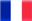 Susan FAIRBAIRNCléa MOURYGOLF AIX-MARSEILLEGOLF DE VALCROS19.210.3Repères Benjamins FillesRepères Benjamins Filles108:30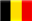 Maira MESSELISAlessia MESSELISSarah SAYAHGOLF DE VALESCUREGOLF DE VALESCUREGOLF DE MARSEILLE LA SALETTE9.79.88.7Repères Benjamins FillesRepères Benjamins FillesRepères Benjamins Filles108:50Martin CHANEYLouis MAZZELLAGOLF AIX-MARSEILLEGOLF INTERNATIONAL DE PONT ROYAL15.120.5Repères Benjamins GarçonsRepères Benjamins Garçons109:00Edmond DONZELEtan IONATIThéo SPENCERGOLF INTERNATIONAL DE PONT ROYALRIBIERA GOLFGOLF DE FOURQUEUX19.116.318.0Repères Benjamins GarçonsRepères Benjamins GarçonsRepères Benjamins Garçons109:10Victor L'HELGOUALCHBaptiste JAEGLEJean Camille BONGOLF DE MARSEILLE LA SALETTEGOLF AIX-MARSEILLEGOLF DE MARSEILLE LA SALETTE13.29.820.3Repères Benjamins GarçonsRepères Benjamins GarçonsRepères Benjamins Garçons109:20Eloi LETIRANDJulien DONNADIEUAaron BENISTIGOLF AIX-MARSEILLEGOLF AIX-MARSEILLEGOLF DE MARSEILLE LA SALETTE12.616.29.8Repères Benjamins GarçonsRepères Benjamins GarçonsRepères Benjamins Garçons109:30Jean DETHEVEEdgar BOURDEAUXEvan SEDRU-JAMMESGOLF OPIO VALBONNEGOLF DE VALCROSGOLF AIX-MARSEILLE12.911.013.1Repères Benjamins GarçonsRepères Benjamins GarçonsRepères Benjamins Garçons109:40Maxime GAUTIERNathan VALENTINNicolas ROBINUGOLF AVIGNON CHATEAUBLANCGOLF DE MARSEILLE LA SALETTEGOLF DE SAUMANE11.77.06.9Repères Benjamins GarçonsRepères Benjamins GarçonsRepères Benjamins Garçons109:50Gabriel GARCIAAlexandre SAMANGaetan VEILLONGOLF COUNTRY CLUB DE CANNES MOUGINSGOLF COUNTRY CLUB DE CANNES MOUGINSGOLF CLUB MONTPELLIER MASSANE7.49.67.3Repères Benjamins GarçonsRepères Benjamins GarçonsRepères Benjamins Garçons110:00Francois LEVYTheodore TOKATLIAN-LISNARDGabriel FAYARDUGOLF MIONNAY GARDENOLD COURSE CANNESGOLF DE VALCROS6.63.17.0Repères Benjamins GarçonsRepères Benjamins GarçonsRepères Benjamins Garçons110:10Nicolas VINCENTEdouard PARISPatrick CHAMBAUDGOLF DOLCE FREGATE PROVENCECHATEAU L'ARC GOLF CLUBGOLF CLUB MONTPELLIER MASSANE7.17.65.8Repères Benjamins GarçonsRepères Benjamins GarçonsRepères Benjamins Garçons110:20Enzo COASNEHugo BRANDTJustin CHAROYGOLF CLUB DE CAMPAGNEGOLF ACADEMIE 57GOLF DE GIEZ6.85.43.6Repères Benjamins GarçonsRepères Benjamins GarçonsRepères Benjamins Garçons110:30Peter STUCKEYTao MIALONSacha CORLOUERGOLF DE MARSEILLE LA SALETTEGOLF DE VALCROSGOLF DE MARSEILLE LA SALETTE7.77.64.6Repères Benjamins GarçonsRepères Benjamins GarçonsRepères Benjamins Garçons110:40Margaux DELOTTEEmma SANTIAGOMarion ALLIEZGOLF COUNTRY CLUB DE ST DONATGOLF AIX-MARSEILLEGOLF DE MARSEILLE LA SALETTE19.56.65.5Repères Minimes FillesRepères Minimes FillesRepères Minimes Filles110:50Baptiste CHANTECLAIRAymeric AUBERTVictor SANTOSGOLF AIX-MARSEILLEGOLF DE MARSEILLE LA SALETTEGOLF DE MARSEILLE LA SALETTE10.418.57.4Repères Minimes GarçonsRepères Minimes GarçonsRepères Minimes Garçons111:00Maxime FOURELDorian JAUFFRETEsteban VALEYGOLF DE MARSEILLE LA SALETTEGOLF AIX-MARSEILLEGOLF DE LA GRANDE MOTTE7.28.36.1Repères Minimes GarçonsRepères Minimes GarçonsRepères Minimes Garçons111:10Hugo POIRIERGabriel BASSACLucas KINGBOGOLF DE BARBAROUXGOLF DE MARSEILLE LA SALETTEGOLF DE MARSEILLE LA SALETTE4.96.910.0Repères Minimes GarçonsRepères Minimes GarçonsRepères Minimes Garçons111:30Chloé BARBEYClarisse DE MALBOSCGOLF AIX-MARSEILLEPRACTICE DE LOUSTAU54.023.6Repères U12 FillesRepères U12 Filles111:40Jade GOUYONLou-Ann GOUYONElea BASTONIRIVIERA GOLF DE BARBOSSIRIVIERA GOLF DE BARBOSSIGOLF COUNTRY CLUB DE CANNES MOUGINS25.121.819.7Repères U12 FillesRepères U12 FillesRepères U12 Filles111:50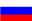 Louise VALLICIONIElizaveta KOSHKINAClaire PETIT PINMONTE CARLO GOLF CLUBGOLF COUNTRY CLUB DE ST DONATGOLF DE MARSEILLE LA SALETTE13.05.84.2Repères U12 FillesRepères U12 FillesRepères U12 Filles112:00Hugo SALUSSOLIATiméo SANTINILéo SALAGOITYGOLF COUNTRY CLUB DE ST DONATLE PROVENCAL GOLFGOLF DE CHIBERTA54.043.031.8Repères U12 GarçonsRepères U12 GarçonsRepères U12 Garçons112:10Thomas FILANGI QUAINONRobin TOMASTim STUCKEYGOLF AIX-MARSEILLELE PROVENCAL GOLFGOLF DE MARSEILLE LA SALETTE30.027.521.4Repères U12 GarçonsRepères U12 GarçonsRepères U12 Garçons112:20Simon PAULRaphael LE GARRECAntoine DELTENREGOLF DE SAINT MARTIN DE CRAUGOLF DE MARSEILLE LA SALETTEOLD COURSE CANNES11.532.031.0Repères U12 GarçonsRepères U12 GarçonsRepères U12 Garçons112:30Thibaut FRANCILLONAndreas ACCIARIMateo CANSOULINEGOLF DE VALESCUREPRACTICE DE LOUSTAUGOLF DE MARSEILLE LA SALETTE19.124.925.7Repères U12 GarçonsRepères U12 GarçonsRepères U12 Garçons112:40Jules ROUBAUDPaolo TAVERNARIBaptiste ANSALDIGIGA GOLFGOLF DE SAUMANEGOLF AIX-MARSEILLE19.417.233.1Repères U12 GarçonsRepères U12 GarçonsRepères U12 Garçons112:50Paul JOLYAlban DELOTTEMaxime GODARDGOLF DE MARSEILLE LA SALETTEGOLF COUNTRY CLUB DE ST DONATGOLF LA CABRE D'OR19.920.29.9Repères U12 GarçonsRepères U12 GarçonsRepères U12 Garçons113:00Alexander CARLIERNazar KOSHKINSacha PERELOLD COURSE CANNESGOLF COUNTRY CLUB DE ST DONATGOLF DE MARSEILLE LA SALETTE12.813.715.7Repères U12 GarçonsRepères U12 GarçonsRepères U12 Garçons113:10Victor LARENSLouis VITELLILouis GIREGOLF COUNTRY CLUB DE CANNES MOUGINSPRACTICE DE LOUSTAUGOLF OPIO VALBONNE13.915.716.7Repères U12 GarçonsRepères U12 GarçonsRepères U12 Garçons113:20Arthur HAZETBenjamin BOUAZIZIEliott ELGHOZIGOLF COUNTRY CLUB DE CANNES MOUGINSGOLF DU GRAND AVIGNONRIVIERA GOLF DE BARBOSSI14.512.111.7Repères U12 GarçonsRepères U12 GarçonsRepères U12 Garçons113:30Arthur FOUACHEOscar GOIMIEREdouard PETITGOLF DE MARSEILLE LA SALETTEGOLF AIX-MARSEILLEGOLF COUNTRY CLUB DE CANNES MOUGINS10.511.710.4Repères U12 GarçonsRepères U12 GarçonsRepères U12 Garçons113:40Paolo TAILLEClément GAMETTimothe FOUACHEGOLF AIX-MARSEILLELE GOLF DU DOMAINE DE MANVILLEGOLF DE MARSEILLE LA SALETTE10.013.913.5Repères U12 GarçonsRepères U12 GarçonsRepères U12 Garçons113:50Anthony BOUHANICHEAntoine JOLYThibaut FOURELGOLF COUNTRY CLUB DE ST DONATGOLF DE MARSEILLE LA SALETTEGOLF DE MARSEILLE LA SALETTE7.210.86.7Repères U12 GarçonsRepères U12 GarçonsRepères U12 Garçons